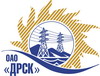 Открытое акционерное общество«Дальневосточная распределительная сетевая  компания»ПРОТОКОЛрассмотрения  заявок участников ПРЕДМЕТ ЗАКУПКИ: открытый запрос предложений на право заключения Договора на выполнение работ: «Периодический медицинский осмотр работников СП СЭС г. Комсомольск-на-Амуре филиала "ХЭС"  (закупка 175 раздела 10  ГКПЗ 2014 г.)Плановая стоимость: 800 000,0  руб. без НДС. Указание о проведении закупки от 12.12.2013 № 192.ПРИСУТСТВОВАЛИ: постоянно действующая Закупочная комиссия 2-го уровня.ВОПРОСЫ, ВЫНОСИМЫЕ НА РАССМОТРЕНИЕ ЗАКУПОЧНОЙ КОМИССИИ: О признании предложений соответствующими условиям закупки О предварительной ранжировке предложений.О проведении переторжки.ВОПРОС 1 «О признании предложений соответствующими условиям закупки»РАССМАТРИВАЕМЫЕ ДОКУМЕНТЫ:Протокол процедуры вскрытия конвертов с заявками участников.Сводное заключение экспертов Челышевой Т.В., Гаврилова А.А. и Лаптева И.А.Предложения участников.ОТМЕТИЛИ:Предложения Негосударственное учреждение здравоохранения «Отделенческая больница на ст. Комсомольск ОАО «РЖД», ООО «Медицинское учреждение «Центр медицинских комиссий» г. Комсомольск-на-Амуре  признаются удовлетворяющими по существу условиям закупки. Предлагается принять данные предложения к дальнейшему рассмотрению.ВОПРОС 2 «О предварительной ранжировке предложений»РАССМАТРИВАЕМЫЕ ДОКУМЕНТЫ:Протокол процедуры вскрытия конвертов с заявками участников.Сводное заключение экспертов Челышевой Т.В., Гаврилова А.А. и Лаптева И.А.Предложения участников.ОТМЕТИЛИ:В соответствии с требованиями и условиями, предусмотренными извещением о закупке и Закупочной документацией, предлагается предварительно ранжировать предложения следующим образом:1 место: ООО «Медицинское учреждение «Центр медицинских комиссий» с ценой 800 000,0  руб. без НДС (НДС не предусмотрен).  В цену включены все налоги и обязательные платежи, все скидки. Условия оплаты: 50% стоимости работ оплачивается Заказчиком в течение 10 дней после заключения договора, на основании выставленного Исполнителем счета, путем перечисления денежных средств на расчетный счет Исполнителя;  остаток – 50% стоимости работ  оплачивается Заказчиком на основании выставленного Исполнителем счета и акта выполненных работ. Срок выполнения: с 17.02.2014 г. по 27.03.2014 г.  Место оказания услуг: г. Комсомольск-на-Амуре, пр. Первостроителей, 18 - «Центр медицинских комиссий». Предложение имеет статус оферты и действует до  31.12.2014 г.2 место: Негосударственное учреждение здравоохранения «Отделенческая больница на ст. Комсомольск ОАО «РЖД» с ценой 1 659 800,0 руб. без НДС (НДС не предусмотрен).  В цену включены все налоги и обязательные платежи, все скидки. Условия оплаты: 50% стоимости работ оплачивается Заказчиком в течение 10 дней после заключения договора, на основании выставленного Исполнителем счета, путем перечисления денежных средств на расчетный счет Исполнителя;  остаток – 50% стоимости работ  оплачивается Заказчиком на основании выставленного Исполнителем счета и акта выполненных работ. Срок выполнения: с 17.02.2014 г. по 27.03.2014 г.  Место оказания услуг: г. Комсомольск-на-Амуре, ул. Пирогова, 11. Предложение имеет статус оферты и действует до  31.12.2014 г.ВОПРОС 3 «О проведении переторжки»ОТМЕТИЛИ:Учитывая результаты экспертизы предложений Участников закупки, Закупочная комиссия полагает целесообразным проведение переторжки.РЕШИЛИ:Признать предложения Негосударственное учреждение здравоохранения «Отделенческая больница на ст. Комсомольск ОАО «РЖД», ООО «Медицинское учреждение «Центр медицинских комиссий» г. Комсомольск-на-Амуре соответствующими условиям закупки. Утвердить предварительную ранжировку предложений Провести переторжку.Пригласить к участию в переторжке следующих участников: Негосударственное учреждение здравоохранения «Отделенческая больница на ст. Комсомольск ОАО «РЖД», ООО «Медицинское учреждение «Центр медицинских комиссий» г. Комсомольск-на-Амуре. Определить форму переторжки: заочная.Назначить переторжку на 27.01.2014 в 10:00 благовещенского времени.Место проведения переторжки: 675000, г. Благовещенск, ул. Шевченко 28, каб. 244.Техническому секретарю Закупочной комиссии уведомить участников, приглашенных к участию в переторжке о принятом комиссией решении.И.о. ответственного секретаря Закупочной комиссии 2 уровня                            Т.В.ЧелышеваТехнический секретарь Закупочной комиссии 2 уровня                                         О.В.Чувашова            № 120/Пр-Рг. Благовещенск23 января 2014 г.Место 1ООО «Медицинское учреждение «Центр медицинских комиссий» г. Комсомольск-на-АмуреМесто 2Негосударственное учреждение здравоохранения «Отделенческая больница на ст. Комсомольск ОАО «РЖД»